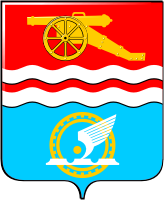 СВЕРДЛОВСКАЯ ОБЛАСТЬАДМИНИСТРАЦИЯ  ГОРОДА КАМЕНСКА - УРАЛЬСКОГОПОСТАНОВЛЕНИЕот   11.10.2016  № 1436Об утверждении муниципальной программы «Развитие сферы культуры в муниципальном образовании город Каменск-Уральский на 2017-2021 годы» (в редакции постановлений Администрации города Каменска-Уральского 
от 30.12.2016 № 1716, от 30.03.2017 № 243, от 29.06.2017 № 542, от  30.10.2017 № 952, от 29.12.2017 № 1123, от 29.05.2018 № 457, от 29.10.2018 № 930, от 29.12.2018 № 1170, от 25.04.2019 № 326, от 01.07.2019 № 539, от 05.11.2019 № 914, от 30.12.2019 № 1074)	В соответствии с Порядком формирования и реализации муниципальных программ и комплексных муниципальных программ муниципального образования город Каменск-Уральский, утверждённым постановлением Администрации города от 23.11.2015  №1666, и во исполнение постановления Администрации города от 31.05.2016 № 768 «Об утверждении Перечня муниципальных программ муниципального образования город Каменск-Уральский, подлежащих разработке в 2016 году»	Администрация города Каменска-УральскогоПОСТАНОВЛЯЕТ:1. Утвердить муниципальную программу «Развитие сферы культуры в муниципальном образовании город Каменск-Уральский на 2017-2021 годы» (прилагается).2. Разместить настоящее постановление на официальном сайте муниципального образования город Каменск-Уральский.3. Контроль исполнения настоящего постановления возложить на заместителя главы Администрации города Д.В. Миронова. Глава города									           А.В.ШмыковУтверждена постановлением Администрации города Каменска-Уральского 
от 11.10.2016 № 1436 (в редакции постановлений Администрации города Каменска-Уральского 
от 30.12.2016 № 1716, от 30.03.2017 № 243, 
от 29.06.2017 № 542, от  30.10.2017 № 952, от 29.12.2017 № 1123, от 29.05.2018 № 457, от 29.10.2018 № 930, от 29.12.2018 № 1170, от 25.04.2019 № 326, от 01.07.2019 № 539, от 05.11.2019 № 914, от 30.12.2019  №1074)Муниципальная программа«Развитие сферы культуры в муниципальном образовании город Каменск-Уральский на 2017-2021 годы»ПАСПОРТ  ПРОГРАММЫРаздел I. Характеристика и анализ текущего состояния сферы культуры муниципального образования город Каменск-УральскийПо состоянию на 1 сентября 2016 года сеть муниципальных учреждений культуры включает 16 учреждений.Информационно-библиотечное обслуживание населения обеспечивает Централизованная библиотечная система, состоящая из 14 муниципальных библиотек; культурно-досуговую, театрально-концертную деятельность, поддержку народного творчества и любительства осуществляют 5 учреждений клубного типа, 1 театр; дополнительное  образование предоставляют 7 учреждений (ДМШ, ДХШ, ДШИ), сохранность и популяризацию музейного фонда обеспечивают Каменск-Уральский краеведческий музей им. И.Я.Стяжкина и Городской выставочный зал. Кроме этого, культура вносит вклад в социальную и экономическую жизнь города, который заключается в содействии повышению качества городской среды и качества проживания в городе Каменске-Уральском.С 2011 года в муниципальном образовании применяется программный метод  управления отраслью, что позволило достичь положительных количественных и качественных изменений в предоставлении культурных услуг населению. Значительно активизировались процессы информатизации в муниципальных библиотеках, это связано с реализацией государственных задач, в том числе намеченных указами Президента Российской Федерации, принятыми в мае 2012 года, направленных на развитие информационного общества, переходом на предоставление государственных и муниципальных услуг в электронном виде, развитием электронных библиотек. Сегодня 100 процентов библиотек города оснащены компьютерной техникой, и имеют доступ к сети Интернет, в 9 библиотеках открыт бесплатный доступ Wi-Fi для читателей. Работают 2 сайта и 7 библиотечных блогов.  В 2015 году по итогам шестого  всероссийского конкурса сайтов «Позитивный контент» блог ЦГБ им. А.С. Пушкина «Интернет-Зазеркалье» признан лучшим интернет ресурсом, ориентированным на детскую и молодежную аудиторию в региональной номинации. Централизованная библиотечная система города в 2015 году названа лучшей среди крупных городов Свердловской области, участвующих в реализации областного проекта «Библиотечная информационная система (БИС) Свердловской области» по созданию корпоративных библиотечных ресурсов и реализации государственных и муниципальных услуг. Но вместе с тем, в связи с сокращением сети общедоступных библиотек и недостаточным  финансированием комплектования библиотечных фондов новыми изданиями, впервые за последние 10 лет, отмечена  отрицательная динамика основных показателей обслуживания читателей - число зарегистрированных пользователей и книговыдача в 2015 году уменьшилась.Театр драмы, являющийся единственным профессиональным учреждением искусства не только в городе Каменске-Уральском, но и в Южном управленческом округе, не имеет специализированного здания, с 1997 года работает, приспосабливаясь к существующим условиям в здании бывшего ДК «Строитель». Параллельно с театром в указанном объекте работают 15 любительских коллективов бывшего ДК «Строитель», ныне относящиеся к ДК «Металлург», муниципальная библиотека. Служебный вход отсутствует, остро ощущается нехватка специализированных площадей – для складов декораций,  помещений для цехов, гримерок. Профессионализм труппы, состоящей из 26 человек высок: один артист имеет почетное звание «Народный артист РФ», четыре – «Заслуженный артист РФ», 8 человек - лауреаты Премии Губернатора Свердловской области за выдающиеся достижения в области искусства и литературы. Статус и авторитет Каменского театра в театральных кругах обусловлены художественным уровнем спектаклей, участием в фестивалях (в т.ч. международных), расширением границ гастролей, продвижением театра и его сотрудничеством с известными российскими и зарубежными специалистами в области театрального искусства. Театр – постоянный участник известных театральных фестивалей, на высоком уровне представляет город и область в различных регионах; в 2016 году - вошел в long list главного фестиваля страны «Золотая маска». Учреждение ведет большую просветительскую, воспитательную работу, формирует и удовлетворяет духовные потребности горожан.Новое здание театра позволит поднять художественный и технический уровень театра, создать комфортную среду для его посетителей, даст возможность организовывать различные театральные форумы и фестивали с приглашением российских и зарубежных театральных коллективов, повысит статус города.Разработанная проектно-сметная документация получила положительные заключения государственной экспертизы и министерства экономики Свердловской области об оценке эффективности инвестиционного проекта. Для реализации проекта ведется работа по включению строительства здания театра в  федеральные и областные программы.Значительную конкретизацию в приоритетные направления развития музейного дела внес Указ Президента Российской Федерации от 07 мая 2012 года №597 «О мероприятиях по реализации государственной социальной политики», определивший приоритеты развития российских музеев до 2018 года, в число которых вошли развитие экспозиционно-выставочной деятельности, обеспечение функционирования системы обменных и передвижных выставок, создание виртуальных музеев. Так, на средства, полученные за победу в  грантовом конкурсе Министерства культуры Свердловской области, в 2015-2016 гг. был реализован проект по созданию виртуальной выставки. На средства гранта – 400 тысяч рублей приобретен мультимедийный киоск, программное обеспечение к нему и необходимое оборудование.  В день основания музея (5 мая)  горожане познакомились с первой в Каменске виртуальной экспозицией, представляющей памятники религиозного искусства XVII-XIX веков из уникального собрания запасников музея. Эти экспонаты ещё никогда не демонстрировались посетителям. Во-первых, потому что в музее остро ощущается нехватка экспозиционных площадей, во-вторых, потому, что экспонирование такого класса музейных предметов требует особых условий – определенного температурно-влажностного режима и высокой степени обеспечения безопасности, в том числе защиты от проникновения и хищения. Теперь, благодаря современным технологиям, жители и гости города имеют возможность рассмотреть уникальные экспонаты детально. В 3D-формате представлены церковная утварь, иконы, церковное облачение, старинные колокола, редкие православные книги. Отдельный раздел посвящен истории церквей Каменска и Каменского района, здесь же рассказывается и о судьбах священнослужителей. Для каждого артифакта предусмотрено звуковое и текстовое сопровождение. В дальнейшем, так как объем памяти электронного гида достаточно большой, будут создаваться и другие выставочные проекты. Мультимедийный киоск – это прекрасная возможность показать музейные ценности, хранящиеся в запасниках, а это более 70 тысяч экспонатов. Краеведческий музей является ярким элементом в формировании градостроительного ансамбля Соборной площади (историческая зона города) и  важным звеном в структуре большинства туристических маршрутов – исторического, архитектурного, археологического, геологического, географического, культурного, индустриального, спортивно-технического,  экстремального и других. Реконструкция западного корпуса позволит увеличить площади учреждения, в том числе для создания новых экспозиций и для обеспечения оптимального хранения фондов, а также сделает комплекс музея более привлекательным и комфортным для посетителей; внесет свою лепту в формирование положительного туристического имиджа МО Каменск-Уральский, как части Уральского региона. Кроме того, позволит максимально реализовать выполнение задания Правительства Свердловской области на проведение работ по сохранению объекта культурного наследия (центральный корпус). Клубную сеть представляют одно автономное учреждение культуры Социально-культурный центр и четыре бюджетных: Дворец культуры «Юность», Досуговый комплекс «Современник», Дворец культуры «Металлург»,  Детский культурный центр. На базе этих учреждений действуют 153 клубных формирования, в которых на постоянной основе занимаются 3966 человек. За год организуется около 1800 мероприятий, которые посещают более 500 тысяч человек. С целью преодоления  культурного разрыва между областным центром и периферией в городе на базе ДК «Современник» открыт «Виртуальный концертный зал Свердловской государственной академической филармонии». МАУК «СКЦ» является культурно-представительским центром города, именно здесь проводятся основные массовые досуговые, социально-значимые и общественно-политические мероприятия, кроме того, большой зал СКЦ является одновременно и филармоническим залом, в котором на регулярной основе выступают различные филармонические, эстрадные коллективы и исполнители.  На сегодняшний день здание Социально культурного центра и все его ресурсные элементы не отвечают запросам современности, что негативно влияет на имидж города в целом и структур местного самоуправления в частности. Необходимо выделение средств на техническое переоборудование зрительного зала Социально-культурного центра (поставка и монтаж оборудования: механического, постановочного освещения, аудиовизуальных технологий), ремонт фасадов и крыльца-подиума.В 2012 году на государственном уровне было обращено большое внимание на проблемы детских школ искусств. Основополагающим документом, выводящим работу с одаренными детьми на уровень государственной важности, стала Концепция общенациональной системы выявления и развития молодых талантов, утвержденная 03 апреля 2012 года Президентом Российской Федерации.  В целях реализации Концепции в городе ведется работа по открытию хореографической школы. Развитие инфраструктуры для выявления и поддержки одаренных детей - одно из  направлений  реализации муниципальной программы.      В 7 учреждениях дополнительного образования обучаются 3535 юных музыкантов, художников, танцоров, в том числе 2037 - по муниципальному заданию, 1498 человек получают образование на платной основе. Одним из показателей эффективности школ является «количество учащихся детских школ искусств – участников творческих конкурсных мероприятий, фестивалей, выставок областного, регионального, межрегионального, всероссийского, международного значения и открытых муниципальных творческих конкурсных мероприятий». В 2015 году участниками конкурсов и фестивалей различного уровня стали 2285 учащихся, 802 раза учащиеся становились призёрами конкурсных мероприятий. 10 юных дарований  ежегодно получают стипендию Главы города. Следует отметить и достижения преподавателей школ искусств: Сергеева О.В., преподаватель ДШИ № 2  стала лауреатом Губернаторской премии в номинации «Лучший преподаватель года». Муниципальная сеть учреждений культуры финансируется в основном из муниципального бюджета, поскольку в силу невысокой платежеспособности населения, отсутствия альтернативных поставщиков неприбыльных социальных услуг, она остается основным производителем услуг культуры и социально ориентированного досуга для жителей города. Обострившиеся за время экономического кризиса проблемы в сфере культуры еще раз продемонстрировали тот факт, что отрасль, традиционно  десятилетиями  ориентированная на муниципальную финансовую поддержку, еще слабо подготовлена самим муниципалитетом к  функционированию  в условиях рыночной экономики: необходимы серьезные финансовые вложения в модернизацию и развитие инфраструктуры объектов культуры, сохранение   культурного наследия и культурных ценностей, создание условий для  творчества, производства современных культурных продуктов и инновационного развития, доступности  культурных услуг  и ценностей  для  всех  жителей  города, создание экономических механизмов,   позволяющих сфере культуры эффективно развиваться в рыночных условиях. К основным проблемам сферы культуры относятся:- недостаточность финансирования: в связи с оптимизацией расходов бюджет сферы культуры в 2015 году сократился на 9920,368 тыс. руб. Это не позволило  выполнить майские Указы Президента РФ, улучшить защищенность объектов культуры (установить видеонаблюдение), выполнить предписания надзорных органов. Кроме этого, необходимы капитальные вложения на реконструкцию западного и капитальный ремонт центрального корпусов Краеведческого музея. Помещения Центральной городской библиотеки им. Пушкина, ДК «Современник», фасады Детского культурного центра, Детской художественной школы № 1, Социально-культурного центра, Театра драмы требуют капитального ремонта. Не завершены работы по реконструкции Выставочного зала. Требуется помещение для информационно-библиотечного центра для детей и юношества в микрорайоне Южный.  Назрела необходимость строительства здания для хореографической школы;- старение педагогических и творческих кадров;- большой процент износа музыкальных инструментов: фортепиано, аккордеоны,  домры, гитары; - не обеспечена доступность учреждений культуры и услуг учреждений культуры людям с ограниченными возможностями здоровья, маломобильным группам населения. Достигнутый за 2014-2015 гг. уровень заработной платы работников отрасли культуры еще не позволяет ей стать привлекательной сферой профессиональной деятельности, особенно для молодых специалистов. Снижение престижа профессии является основной причиной оттока квалифицированных кадров в иные сферы деятельности. Достижение установленных значений целевых показателей повышения заработной платы работников культуры к 2018 году будет способствовать значительному улучшению кадровой ситуации в отрасли культуры.И хотя пока уровень удовлетворенности населения города услугами учреждений культуры достаточно высок, растет и потребность в высокотехнологичных, инновационных услугах, оказываемых каменцам в комфортных, красивых, современных помещениях. Учреждениям сферы культуры необходимо соответствовать требованиям сегодняшнего дня, а это невозможно без вложения целевых средств. Программно-целевой метод управления культурным развитием позволит вывести культуру на уровень, позволяющей ей стать полноценным и активным участником социально-экономических процессов, происходящих в городе, а также сконцентрировать финансовые ресурсы на конкретных объектах и приоритетных для развития отрасли направлениях.Комплекс мероприятий, предусмотренных Программой, позволит повысить результативность и качество работы муниципальных учреждений культуры, создать новые культурные продукты.Решение актуальных задач сохранения и развития культуры и искусства требует комплексного подхода, современной организации всей работы, четкого перспективного планирования. Реализация программы позволит преодолеть существующие трудности в деятельности учреждений сферы культуры, обеспечить целенаправленную работу по сохранению культурного наследия и развитию культурного потенциала города, повысить общий уровень качества жизни горожан, объединить культурный потенциал и направить его на развитие Каменска-Уральского как территории, привлекательной для жизни, на улучшения его имиджа. Программа предусматривает объединение интеллектуальных, творческих, организационных и финансовых возможностей.Раздел II.  Цели и задачи муниципальной программы, целевые показатели реализации муниципальной программы	Определение основной цели Программы основывается на учете тенденций, сложившихся в сфере культуры и возникших проблем в предыдущие годы, соответствия направлениям социально-экономического развития города, потребностей общества, правовой среды функционирования организаций культуры, а также задач, поставленных федеральными и областными программами развития сферы культуры.	Исходя из этого, главной целью Программы является: Создание условий, обеспечивающих право граждан на участие в культурной жизни, свободный доступ к культурным ценностям и информации.Эффективность реализации Программы, оценка достижения цели, выполнения задач и мероприятий Программы оценивается целевыми показателями и индикаторами, которые приведены в приложении № 1 к настоящей Программе. Значения целевых показателей и индикаторов ежегодно уточняются с учетом выделяемых на реализацию Программы финансовых средств.Реализация поставленной цели предполагает решение следующих задач:1) повышение доступности и качества услуг, оказываемых населению в сфере культуры;2) создание условий для сохранения и развития кадрового и творческого потенциала сферы культуры;3) формирование и развитие эффективной системы поддержки творчески одаренных детей и подростков;4) создание условий для оказания культурно-досуговых услуг на высоком уровне, обеспечение сохранности и  безопасности культурных ценностей, безопасности посетителей в местах с массовым пребыванием людей;5) обеспечение эффективного и качественного управления сферой культуры,  муниципальными финансами и использования муниципального имущества. Социальный эффект реализации Программы носит отложенный по срокам характер и проявляется в развитии интеллектуального, эмоционального и духовного потенциала населения, участии социально-активных, творческих граждан в социально-экономическом развитии города.Реализация Программы предполагает достижение результатов в социально-экономической сфере: увеличение социально-культурных и экономических показателей деятельности муниципальных учреждений культуры, создание базы для перехода сферы культуры на многоканальный механизм финансирования; расширение участия небюджетного сектора культуры в реализации культурной политики, формирование инновационного климата в коллективах учреждений культуры, создание эффективной системы продвижения культуры и культурных продуктов в городскую среду и за ее пределы, переход на эффективные формы управления учреждениями культуры.Для оценки эффективности реализации Программы используется система целевых показателей, позволяющих оценить ход и результативность решения поставленных задач по направлениям реализации Программы.Раздел 3.  План мероприятий по выполнению муниципальной программыИсполнителями мероприятий муниципальной программы «Развитие сферы культуры в муниципальном образовании город Каменск-Уральский на 2017-2021годы» годы выступают:1) муниципальные учреждения культуры, дополнительного образования;2) орган местного самоуправления «Управление культуры города Каменска-Уральского».Мероприятия муниципальной программы осуществляются на основе:1) муниципального задания, устанавливаемого заказчиком Программы муниципальным учреждениям города Каменска-Уральского;2) соглашения о порядке и условиях предоставления субсидии на финансовое обеспечение выполнения муниципального задания муниципальными бюджетными (автономными) учреждениями культуры;3) соглашения о порядке и условиях предоставления субсидии на иные цели муниципальным бюджетным (автономным) учреждениям культуры;4) соглашения о предоставлении бюджетных инвестиций муниципальным бюджетным (автономным) учреждениям культуры;5) соглашений о предоставлении бюджету  муниципального образования город Каменск-Уральский  иных межбюджетных трансфертов.План мероприятий муниципальной программы приведен в приложении № 2 к настоящей муниципальной программе.Приложение № 1к муниципальной программе «Развитие сферы культуры в муниципальном образованиигород  Каменск-Уральский  на 2017-2021 годы»ЦЕЛИ, ЗАДАЧИ И ЦЕЛЕВЫЕ ПОКАЗАТЕЛИ реализации муниципальной программы «Развитие сферы культуры в муниципальном образовании город Каменск-Уральский на 2017-2021годы»Приложение № 2к муниципальной программе «Развитие сферы культуры в муниципальном образованиигород  Каменск-Уральский  на 2017-2021 годы»ПЛАН МЕРОПРИЯТИЙпо выполнению муниципальной программы«Развитие сферы культуры в муниципальном образовании город Каменск-Уральский на 2017-2021годы»Ответственный исполнитель муниципальной программыОрган местного самоуправления «Управление культуры города Каменска-Уральского»Сроки реализации муниципальной программы2017-2021 годыЦели и задачи муниципальной программыЦель:  Создание условий, обеспечивающих право граждан на участие в культурной жизни, свободный доступ к культурным ценностям и информацииЗадачи:1) повышение доступности и качества услуг, оказываемых населению в сфере культуры;2) создание условий для сохранения и развития кадрового и творческого потенциала сферы культуры;3) формирование и развитие эффективной системы поддержки творчески одаренных детей и подростков;4) создание условий для оказания культурно-досуговых услуг на высоком уровне, обеспечение сохранности и  безопасности культурных ценностей, безопасности посетителей в местах с массовым пребыванием людей;5) обеспечение эффективного и качественного управления сферой культуры,  муниципальными финансами и использования муниципального имуществаПеречень основных целевых показателей муниципальной программы- рост ежегодной посещаемости театрально-концертных мероприятий;-  рост ежегодной посещаемости муниципальных музеев;- рост ежегодной  посещаемости мероприятий, проводимых культурно-досуговыми учреждениями;- рост ежегодной посещаемости муниципальных библиотек;- увеличение численности участников культурно-досуговых мероприятий- соотношение средней заработной платы работников учреждений культуры к средней заработной плате по экономике Свердловской области;- соотношение средней заработной платы преподавателей учреждений дополнительного образования детей  к средней заработной плате по экономике Свердловской области;- уровень удовлетворенности населения города Каменска-Уральского качеством и доступностью предоставляемых услуг в сфере культуры.Объемы финансирования муниципальной программы по годам реализации, тыс. рублей    ВСЕГО: 2015971,4в том числе: 2017  -    385903,92018  -    456870,62019  -    504613,02020  -    359441,72021  -    309142,2из них:федеральный бюджет: 5400,0в том числе: 2017  -    5400,02018  -    0,0 2019  -    0,02020  -    0,02021  -    0,0областной бюджет: 101141,0в том числе: 2017  -    30617,22018  -    25913,52019  -    44610,32020  -    0,02021  -    0,0местный  бюджет: 1646417,8в том числе: 2017  -    293035,32018  -    366773,82019  -    386355,72020  -    325285,02021  -    274968,0внебюджетные источники: 263012,6в том числе: 2017  -    56851,42018  -    64183,32019  -    73647,02020  -    34156,72021  -    34174,2Адрес размещения муниципальной программы в сети Интернетhttp://kamensk-uralskiy.ruhttp://культура-каменск.рфЗаработная плата в Каменске-Уральском, руб.Заработная плата в Каменске-Уральском, руб.Заработная плата в Каменске-Уральском, руб.Заработная плата в Каменске-Уральском, руб.Заработная плата в Каменске-Уральском, руб.2012 год2013 год2014 год2015 год- в промышленности24833268542951331802- в строительстве20189211972446124184- в здравоохранении19582238632636826750- в образовании17569216682329324136- в культуре13215167512130723409№ строкиНаименование цели (целей), задач, целевых показателейЕдиница 
измеренияЗначение целевого показателяЗначение целевого показателяЗначение целевого показателяЗначение целевого показателяЗначение целевого показателяИсточник значений целевого показателя№ строкиНаименование цели (целей), задач, целевых показателейпервый год планового периода2017второй год планового периода2018третий год планового периода2019четвертый год планового периода2020пятый год планового периода2021Источник значений целевого показателя1Цель: Создание условий, обеспечивающих право граждан на участие в культурной жизни, свободный доступ к культурным ценностям и информации.Цель: Создание условий, обеспечивающих право граждан на участие в культурной жизни, свободный доступ к культурным ценностям и информации.Цель: Создание условий, обеспечивающих право граждан на участие в культурной жизни, свободный доступ к культурным ценностям и информации.Цель: Создание условий, обеспечивающих право граждан на участие в культурной жизни, свободный доступ к культурным ценностям и информации.Цель: Создание условий, обеспечивающих право граждан на участие в культурной жизни, свободный доступ к культурным ценностям и информации.Цель: Создание условий, обеспечивающих право граждан на участие в культурной жизни, свободный доступ к культурным ценностям и информации.Цель: Создание условий, обеспечивающих право граждан на участие в культурной жизни, свободный доступ к культурным ценностям и информации.Цель: Создание условий, обеспечивающих право граждан на участие в культурной жизни, свободный доступ к культурным ценностям и информации.2Задача 1: Повышение доступности и качества услуг, оказываемых населению в сфере культурыЗадача 1: Повышение доступности и качества услуг, оказываемых населению в сфере культурыЗадача 1: Повышение доступности и качества услуг, оказываемых населению в сфере культурыЗадача 1: Повышение доступности и качества услуг, оказываемых населению в сфере культурыЗадача 1: Повышение доступности и качества услуг, оказываемых населению в сфере культурыЗадача 1: Повышение доступности и качества услуг, оказываемых населению в сфере культурыЗадача 1: Повышение доступности и качества услуг, оказываемых населению в сфере культурыЗадача 1: Повышение доступности и качества услуг, оказываемых населению в сфере культуры3Рост ежегодной посещаемости муниципальных музеев% 0,4196,60,40,4Постановление Администрации города Каменска-Уральского от 06.06.2013 № 766 «Об утверждении Плана мероприятий («дорожной карты») «Изменения в отраслях социальной сферы, направленные на повышение эффективности сферы культуры в МО город Каменск-Уральский» (с изменениями и дополнениями)4Рост ежегодной посещаемости театрально-концертных мероприятий% 0,48хххПостановление Администрации города Каменска-Уральского от 06.06.2013 № 766 «Об утверждении Плана мероприятий («дорожной карты») «Изменения в отраслях социальной сферы, направленные на повышение эффективности сферы культуры в МО город Каменск-Уральский» (с изменениями и дополнениями)4.1Увеличение количества посещений театра%хх9,80,20,2Проект плана мероприятий («дорожной карты») по достижению целевых показателей национального проекта «Культура» в Свердловской области5Рост ежегодной посещаемости муниципальных библиотек% 0,202,20,20,2Постановление Правительства Свердловской области от 16.07.2019 № 432-ПП «Об утверждении Стратегии реализации государственной культурной политики в Свердловской области на период до 2035 года»6Рост ежегодной  посещаемости мероприятий, проводимых культурно-досуговыми учреждениями% 3,03,53,74,04,0Постановление Правительства Свердловской области от 16.07.2019 № 432-ПП «Об утверждении Стратегии реализации государственной культурной политики в Свердловской области на период до 2035 года»7Доля доходов муниципальных учреждений культуры от предпринимательской и другой приносящей доход деятельности в общем объёме доходов этих учреждений%16,614,515,118,218,2Распоряжение Правительства РФ от 29.02.2016  № 326-р «Об утверждении Стратегии государственной культурной политики на период до 2030 года»8Доля расходов на культуру в бюджете муниципального образования%6,95,74,47,07,1Постановление Правительства Свердловской области от 16.07.2019 № 432-ПП «Об утверждении Стратегии реализации государственной культурной политики в Свердловской области на период до 2035 года»9Увеличение количества качественных ресурсов в информационно-телекоммуникационной сети «Интернет», позволяющих получать информацию об отечественной культуре, русском языке, образованииколичество  источников1920181414Распоряжение Правительства РФ от 29.02.2016 № 326-р «Об утверждении Стратегии государственной культурной политики на период до 2030 года»10Задача 2: Создание условий для сохранения и развития кадрового и творческого потенциала сферы культурыЗадача 2: Создание условий для сохранения и развития кадрового и творческого потенциала сферы культурыЗадача 2: Создание условий для сохранения и развития кадрового и творческого потенциала сферы культурыЗадача 2: Создание условий для сохранения и развития кадрового и творческого потенциала сферы культурыЗадача 2: Создание условий для сохранения и развития кадрового и творческого потенциала сферы культурыЗадача 2: Создание условий для сохранения и развития кадрового и творческого потенциала сферы культурыЗадача 2: Создание условий для сохранения и развития кадрового и творческого потенциала сферы культурыЗадача 2: Создание условий для сохранения и развития кадрового и творческого потенциала сферы культуры11Соотношение средней заработной платы работников учреждений культуры к среднемесячному доходу от трудовой деятельности по Свердловской области%100100100100100Постановление Администрации города Каменска-Уральского от 06.06.2013 № 766 «Об утверждении Плана мероприятий («дорожной карты») «Изменения в отраслях социальной сферы, направленные на повышение эффективности сферы культуры в МО город Каменск-Уральский» (с изменениями и дополнениями)12Соотношение средней заработной платы педагогических работников учреждений дополнительного образования  к средней заработной плате учителей в свердловской области%100100100100100Постановление Администрации города Каменска-Уральского от 25.07.2014 № 1036 «Об утверждении Плана мероприятий («дорожной карты») «Изменения в муниципальной системе образования, направленные на повышение эффективности образования»  в муниципальном образовании город Каменск-Уральский» (с изменениями и дополнениями)13Доля выпускников детских школ искусств, поступивших на обучение в образовательные учреждения среднего профессионального образования в сфере культуры и искусства, от общего числа выпускников предыдущего года%15,011,517,115,215,2Постановление Правительства Свердловской области от 16.07.2019 № 432-ПП «Об утверждении Стратегии реализации государственной культурной политики в Свердловской области на период до 2035 года»14Задача 3: Формирование и развитие эффективной системы поддержки творчески одаренных детей и подростковЗадача 3: Формирование и развитие эффективной системы поддержки творчески одаренных детей и подростковЗадача 3: Формирование и развитие эффективной системы поддержки творчески одаренных детей и подростковЗадача 3: Формирование и развитие эффективной системы поддержки творчески одаренных детей и подростковЗадача 3: Формирование и развитие эффективной системы поддержки творчески одаренных детей и подростковЗадача 3: Формирование и развитие эффективной системы поддержки творчески одаренных детей и подростковЗадача 3: Формирование и развитие эффективной системы поддержки творчески одаренных детей и подростковЗадача 3: Формирование и развитие эффективной системы поддержки творчески одаренных детей и подростков15Доля детей, посещающих культурно-досуговые учреждения и школы искусств на постоянной основе, от общего числа детей в возрасте от 5 до 18 лет в муниципальном образовании%25,62217,72323Постановление Правительства Свердловской области от 16.07.2019 № 432-ПП «Об утверждении Стратегии реализации государственной культурной политики в Свердловской области на период до 2035 года»16Количество получателей стипендий (премий) Главы города учащимися школ искусствчисло получателей1010101010Постановление главы города Каменска-Уральского от 31.08.2010 № 125 «О стипендиях главы города учащимся муниципальных образовательных учреждений дополнительного образования детей в сфере культуры»17Доля учащихся детских школ искусств, являющихся лауреатами и дипломантами конкурсов и фестивалей международного, всероссийского, регионального, областного уровней от общего числа учащихся школ искусств%141820,81616Распоряжение Правительства РФ от 29.02.2016  № 326-р «Об утверждении Стратегии государственной культурной политики на период до 2030 года»18Количество обучающихся и занимающихся в подведомственных муниципальных учреждениях культуры и дополнительного образования, принявших участие в кампании по оздоровлению (отдыху) человекне менее 300 287275275275Постановление Администрации города Каменска-Уральского от 03.02.2017  №  72 «Об организации отдыха и оздоровления в 2017 году»19Задача 4: Создание условий для оказания культурно-досуговых услуг на высоком уровне, обеспечение сохранности и  безопасности культурных ценностей, безопасности посетителей в местах с массовым пребыванием людейЗадача 4: Создание условий для оказания культурно-досуговых услуг на высоком уровне, обеспечение сохранности и  безопасности культурных ценностей, безопасности посетителей в местах с массовым пребыванием людейЗадача 4: Создание условий для оказания культурно-досуговых услуг на высоком уровне, обеспечение сохранности и  безопасности культурных ценностей, безопасности посетителей в местах с массовым пребыванием людейЗадача 4: Создание условий для оказания культурно-досуговых услуг на высоком уровне, обеспечение сохранности и  безопасности культурных ценностей, безопасности посетителей в местах с массовым пребыванием людейЗадача 4: Создание условий для оказания культурно-досуговых услуг на высоком уровне, обеспечение сохранности и  безопасности культурных ценностей, безопасности посетителей в местах с массовым пребыванием людейЗадача 4: Создание условий для оказания культурно-досуговых услуг на высоком уровне, обеспечение сохранности и  безопасности культурных ценностей, безопасности посетителей в местах с массовым пребыванием людейЗадача 4: Создание условий для оказания культурно-досуговых услуг на высоком уровне, обеспечение сохранности и  безопасности культурных ценностей, безопасности посетителей в местах с массовым пребыванием людейЗадача 4: Создание условий для оказания культурно-досуговых услуг на высоком уровне, обеспечение сохранности и  безопасности культурных ценностей, безопасности посетителей в местах с массовым пребыванием людей20Доля объектов культуры оборудованных системой видеонаблюдения от общего числа учреждений культуры %35,35354,85353Постановление Правительства РФ от 25.03.2015 № 272
«Об утверждении требований к антитеррористической защищенности мест массового пребывания людей и объектов (территорий), подлежащих обязательной охране войсками национальной гвардии Российской  Федерации, и форм паспортов безопасности таких мест и объектов (территорий)»21Доля объектов культуры оборудованных кнопками тревожной сигнализации с выводом на пульт централизованной охраны%100100100100100Постановление Правительства РФ от 25.03.2015 № 272
«Об утверждении требований к антитеррористической защищенности мест массового пребывания людей и объектов (территорий), подлежащих обязательной охране войсками национальной гвардии Российской  Федерации, и форм паспортов безопасности таких мест и объектов (территорий)»22Доля объектов культуры, находящихся в удовлетворительном состоянии, в общем количестве объектов культуры, подведомственных ОМС «Управление культуры»%757577,37983Распоряжение Правительства РФ от 29.02.2016  № 326-р «Об утверждении Стратегии государственной культурной политики на период до 2030 года»23Доля объектов культурного наследия находящихся в удовлетворительном состоянии, в общем количестве объектов культурного наследия федерального, регионального и местного значения состоящих на балансе учреждений культуры, подведомственных ОМС «Управление культуры»%505005050Распоряжение Правительства РФ от 29.02.2016  № 326-р «Об утверждении Стратегии государственной культурной политики на период до 2030 года»24Задача 5: Обеспечение эффективного и качественного управления сферой культуры,  муниципальными финансами и использования муниципального имуществаЗадача 5: Обеспечение эффективного и качественного управления сферой культуры,  муниципальными финансами и использования муниципального имуществаЗадача 5: Обеспечение эффективного и качественного управления сферой культуры,  муниципальными финансами и использования муниципального имуществаЗадача 5: Обеспечение эффективного и качественного управления сферой культуры,  муниципальными финансами и использования муниципального имуществаЗадача 5: Обеспечение эффективного и качественного управления сферой культуры,  муниципальными финансами и использования муниципального имуществаЗадача 5: Обеспечение эффективного и качественного управления сферой культуры,  муниципальными финансами и использования муниципального имуществаЗадача 5: Обеспечение эффективного и качественного управления сферой культуры,  муниципальными финансами и использования муниципального имуществаЗадача 5: Обеспечение эффективного и качественного управления сферой культуры,  муниципальными финансами и использования муниципального имущества25Доля руководителей учреждений, в отношении которых Управление культуры осуществляет функции учредителя,  работающих на условиях «эффективного контракта»%100100100100100Постановление Администрации города Каменска-Уральского от 06.06.2013 № 766 «Об утверждении Плана мероприятий («дорожной карты») «Изменения в отраслях социальной сферы, направленные на повышение эффективности сферы культуры в МО город Каменск-Уральский» (с изменениями и дополнениями)26Доля реализованных контрольных мероприятий по осуществлению контроля над деятельностью муниципальных учреждений культуры в общем числе запланированных контрольных мероприятий%100100100100100План проверок ОМС «Управление культуры»27Уровень удовлетворенности населения муниципального образования город Каменск-Уральский качеством и доступностью предоставляемых услуг в сфере культуры%8590909090Постановление Администрации города Каменска-Уральского от 06.06.2013 № 766 «Об утверждении Плана мероприятий («дорожной карты») «Изменения в отраслях социальной сферы, направленные на повышение эффективности сферы культуры в МО город Каменск-Уральский» (с изменениями и дополнениями)28Доля граждан положительно оценивающих состояние межнациональных отношений, в общем количестве граждан в муниципальном образовании%8285909292Распоряжение Правительства РФ от 29.02.2016  № 326-р «Об утверждении Стратегии государственной культурной политики на период до 2030 года»29Уровень обеспеченности муниципального образования учреждениями культуры (соответствие их социальным нормам и нормативам), в части создания профессиональных коллективов Количество созданных профес-сиональных коллективов00001Распоряжение Правительства РФ  от 29.02.2016  № 326-р «Об утверждении Стратегии государственной культурной политики на период до 2030 года»№ строкиНаименование мероприятия/ Источники расходов на финансированиеОбъем расходов на выполнение мероприятия за счет всех источников ресурсного обеспечения, тыс. рублейОбъем расходов на выполнение мероприятия за счет всех источников ресурсного обеспечения, тыс. рублейОбъем расходов на выполнение мероприятия за счет всех источников ресурсного обеспечения, тыс. рублейОбъем расходов на выполнение мероприятия за счет всех источников ресурсного обеспечения, тыс. рублейОбъем расходов на выполнение мероприятия за счет всех источников ресурсного обеспечения, тыс. рублейОбъем расходов на выполнение мероприятия за счет всех источников ресурсного обеспечения, тыс. рублейОбъем расходов на выполнение мероприятия за счет всех источников ресурсного обеспечения, тыс. рублей№ строкиНаименование мероприятия/ Источники расходов на финансированиевсегопервый год планового периода     2017 г.второй год планового периода              2018 гтретий год планового периода            2019гчетвертый год планового периода            2020 гпятый год планового периода            2021 гНомер строки целевых показателей, на достижение которых направлены мероприятия№ строкиНаименование мероприятия/ Источники расходов на финансированиевсегопервый год планового периода     2017 г.второй год планового периода              2018 гтретий год планового периода            2019гчетвертый год планового периода            2020 гпятый год планового периода            2021 гНомер строки целевых показателей, на достижение которых направлены мероприятия1234567891Всего по муниципальной программе,  в том числе2015971,4385903,9456870,6504613,0359441,7309142,2х2федеральный бюджет5400,05400,00,00,00,00,0х3областной бюджет101141,030617,225913,544610,30,00,0х4местный бюджет1646417,8293035,3366773,8386355,7325285,0274968,0х5внебюджетные источники263012,656851,464183,373647,034156,734174,2х6Капитальные вложенияКапитальные вложенияКапитальные вложенияКапитальные вложенияКапитальные вложенияКапитальные вложенияКапитальные вложенияКапитальные вложения7Всего по капитальным вложениям,  в том числе53855,60,00,011916,641939,00,0х8федеральный бюджет0,00,00,00,00,00,0х9областной бюджет0,00,00,00,00,00,0х10местный бюджет53855,60,00,011916,641939,00,0х11внебюджетные источники0,00,00,00,00,00,0х12Мероприятие «Реконструкция западного корпуса  Краеведческого музея» 53855,60,00,011916,641939,00,0313федеральный бюджет0,00,00,00,00,00,0х14областной бюджет0,00,00,00,00,00,0х15местный бюджет53855,60,00,011916,641939,00,0х16внебюджетные источники0,00,00,00,00,00,0х17Прочие нуждыПрочие нуждыПрочие нуждыПрочие нуждыПрочие нуждыПрочие нуждыПрочие нуждыПрочие нужды18Всего по прочим нуждам, в том числе1962115,8385903,9456870,6492696,4317502,7309142,2х19федеральный бюджет5400,05400,00,00,00,00,0х20областной бюджет101141,030617,225913,544610,30,00,0х21местный бюджет1592562,2293035,3366773,8374439,1283346,0274968,0х22внебюджетные источники263012,656851,464183,373647,034156,734174,2х23Мероприятие «Оказание культурно-досуговых услуг и обеспечение деятельности учреждений культуры» 1396403,6226032,5287036,5320390,5285344,3277599,83, 4, 5, 6, 7, 8, 9, 15, 2724федеральный бюджет0,00,00,00,00,00,0х25областной бюджет0,00,00,00,00,00,0х26местный бюджет1198659,3191751,9246084,9263212,5252686,0244924,0х27внебюджетные источники197744,334280,640951,657178,032658,332675,8х28Мероприятие «Поддержка талантливых детей и молодежи» 920,00,00,0270,0400,0250,01629федеральный бюджет0,00,00,00,00,00,0х30областной бюджет0,00,00,00,00,00,0х31местный бюджет920,00,00,0270,0400,0250,0х32внебюджетные источники0,00,00,00,00,00,0х33Мероприятие «Реализация  дополнительных общеобразовательных программ и обеспечение деятельности школ искусств» 373366,7115116,2125656,9105206,813888,413498,47, 8, 12, 13, 15, 16, 17, 2734федеральный бюджет0,00,00,00,00,00,0х35областной бюджет6402,86402,80,00,00,00,0х36местный бюджет301695,686142,6102425,288737,812390,012000,0х37внебюджетные источники65268,322570,823231,716469,01498,41498,4х38Мероприятие «Организация отдыха детей в каникулярное время»11438,32893,73273,44531,2370,0370,01839федеральный бюджет0,00,00,00,00,00,0х40областной бюджет8667,02412,02919,03336,00,00,0х41местный бюджет2771,3481,7354,41195,2370,0370,0х42внебюджетные источники0,00,00,00,00,00,0х43Мероприятие «Развитие объектов, предназначенных для организации досуга жителей муниципальных образований в Свердловской области»1706,20,00,01706,20,00,06,8,2744федеральный бюджет0,00,00,00,00,00,0х45областной бюджет1535,60,00,01535,60,00,0х46местный бюджет170,60,00,0170,60,00,0х47внебюджетные источники0,00,00,00,00,00,0х48Мероприятие «Реализация мер по поэтапному повышению средней заработной платы работников муниципальных учреждений культуры»21202,421202,40,00,00,00,01149федеральный бюджет0,00,00,00,00,00,0х50областной бюджет21202,421202,40,00,00,00,0х51местный бюджет0,00,00,00,00,00,0х52внебюджетные источники0,00,00,00,00,00,0х53Мероприятие «Предоставление грантов Губернатора Свердловской области учреждениям культуры и искусства, фондам, некоммерческим партнерствам и автономным некоммерческим организациям, осуществляющим культурную деятельность на территории Свердловской области»500,00,0500,00,00,00,0454федеральный бюджет0,00,00,00,00,00,0х55областной бюджет500,00,0500,00,00,00,0х56местный бюджет0,00,00,00,00,00,0х57внебюджетные источники0,00,00,00,00,00,0х58Мероприятие «Предоставление государственной поддержки в сфере культуры и искусства учреждениям культуры и искусства, фондам, некоммерческим партнерствам и автономным некоммерческим организациям, осуществляющим культурную деятельность на территории Свердловской области»500,00,00,0500,00,00,0459федеральный бюджет0,00,00,00,00,00,0х60областной бюджет500,00,00,0500,00,00,0х61местный бюджет0,00,00,00,00,00,0х62внебюджетные источники0,00,00,00,00,00,0х63Мероприятие «Предоставление государственной поддержки на конкурсной основе муниципальным учреждениям культуры Свердловской области»585,70,00,0585,70,00,0464федеральный бюджет0,00,00,00,00,00,0х65областной бюджет585,70,00,0585,70,00,0х66местный бюджет0,00,00,00,00,00,0х67внебюджетные источники0,00,00,00,00,00,0х68Мероприятие «Поддержка творческой деятельности и укрепление материально-технической базы муниципальных театров в населенных пунктах с численностью населения до 300 тысяч человек на условиях софинансирования из федерального бюджета»16198,20,08099,18099,10,00,0469федеральный бюджет0,00,00,00,00,00,0х70областной бюджет12179,20,06089,66089,60,00,0х71местный бюджет4019,00,02009,52009,50,00,0х72внебюджетные источники0,00,00,00,00,00,0х73Мероприятие «Информатизация муниципальных музеев, в том числе приобретение компьютерного оборудования и лицензионного программного обеспечения, подключение музеев к сети «Интернет»»241,40,0241,40,00,00,0974федеральный бюджет0,00,00,00,00,00,0х75областной бюджет120,70,0120,70,00,00,0х76местный бюджет120,70,0120,70,00,00,0х77внебюджетные источники0,00,00,00,00,00,0х78Мероприятие «Информатизация муниципальных библиотек, в том числе комплектование книжных фондов (включая приобретение электронных версий книг и приобретение (подписку) периодических изданий), приобретение компьютерного оборудования и лицензионного программного обеспечения, подключение муниципальных библиотек к сети «Интернет» и развитие системы библиотечного дела с учетом задачи расширения информационных технологий и оцифровки, на условиях софинансирования из федерального бюджета»1033,30,033,31000,00,00,0579федеральный бюджет0,00,00,00,00,00,0х80областной бюджет525,00,025,0500,00,00,0х81местный бюджет508,30,08,3500,00,00,0х82внебюджетные источники0,00,00,00,00,00,0х83Мероприятие «Реализация мер по обеспечению целевых показателей, установленных указами Президента Российской Федерации по повышению оплаты труда работников бюджетной сферы, в муниципальных учреждениях культуры»16259,20,016259,20,00,00,01184федеральный бюджет0,00,00,00,00,00,0х85областной бюджет16259,20,016259,20,00,00,0х86местный бюджет0,00,00,00,00,00,0х87внебюджетные источники0,00,00,00,00,00,0х88Мероприятие «Обеспечение осуществления оплаты труда работников муниципальных учреждений культуры с учетом  установленных указами Президента Российской Федерации показателей соотношения заработной платы для данной категории работников»7189,40,00,07189,40,00,01189федеральный бюджет0,00,00,00,00,00,0х90областной бюджет7189,40,00,07189,40,00,0х91местный бюджет0,00,00,00,00,00,0х92внебюджетные источники0,00,00,00,00,00,0х93Мероприятие «Обеспечение осуществления оплаты труда педагогических работников муниципальных учреждений дополнительного образования с учетом  установленных указами Президента Российской Федерации показателей соотношения заработной платы для данной категории работников»3823,00,00,03823,00,00,01294федеральный бюджет0,00,00,00,00,00,0х95областной бюджет3823,00,00,03823,00,00,0х96местный бюджет0,00,00,00,00,00,0х97внебюджетные источники0,00,00,00,00,00,0х98Мероприятие «Субсидии на поддержку творческой деятельности  муниципальных театров, расположенных на территории Свердловской области»6000,06000,00,00,00,00,0499федеральный бюджет5400,05400,00,00,00,00,0х100областной бюджет600,0600,00,00,00,00,0х101местный бюджет0,00,00,00,00,00,0х102внебюджетные источники0,00,00,00,00,00,0х103Мероприятие «Обеспечение мероприятий по укреплению и развитию материально-технической базы государственных профессиональных образовательных организаций и организаций дополнительного образования (детские школы искусств), направленных на реализацию федерального проекта «Культурная среда»21682,50,00,021682,50,00,015,16,17104федеральный бюджет0,00,00,00,00,00,0х105областной бюджет21051,00,00,021051,00,00,0х106местный бюджет631,50,00,0631,50,00,0х107внебюджетные источники0,00,00,00,00,00,0х108Общепрограммные расходы83065,914659,115770,817712,017500,017424,020, 21, 22, 23, 25, 26, 27, 29109Обеспечение деятельности муниципального органа (аппарат)35958,26281,16857,27638,47500,07681,5х110федеральный бюджет0,00,00,00,00,00,0х111областной бюджет0,00,00,00,00,00,0х112местный бюджет35958,26281,16857,27638,47500,07681,5х113внебюджетные источники0,00,00,00,00,00,0х114Осуществление отдельных полномочий учредителя и обеспечение бухгалтерского и экономического обслуживания муниципальных учреждений сферы культуры47107,78378,08913,610073,610000,09742,5х115федеральный бюджет0,00,00,00,00,00,0х116областной бюджет0,00,00,00,00,00,0х117местный бюджет47107,78378,08913,610073,610000,09742,5х118внебюджетные источники0,00,00,00,00,00,0х